0-1　那須塩原市の一日　　（注）（　）内は年間の合計数。出生・死亡・転入・転出は栃木県毎月人口調査、結婚・離婚は栃木県保健統計年報の数値。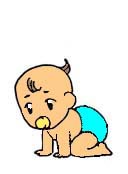 【出生】平成29年2.5人（922人）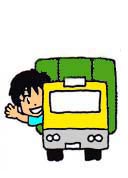 【転入】平成29年10.8人（3,960人）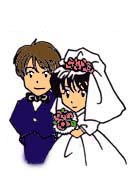 【結婚】平成29年1.6組（580組）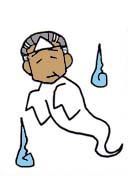 【死亡】平成29年3.1人（1,122人）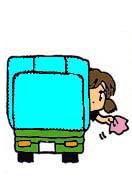 【転出】平成29年10.9人（3,993人）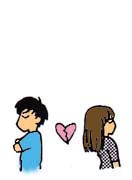 【離婚】平成29年0.7組（248組）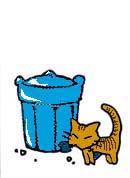 【ごみ排出量】平成29年度115.3ｔ（42,102ｔ）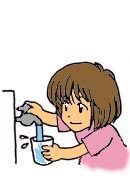 【水道使用量】平成29年度34.7千㎥（12,678千㎥）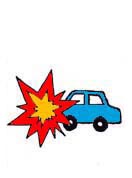 【交通事故】平成29年0.7件（265件）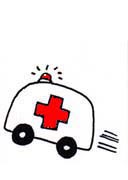 【救急車出動】平成29年13.0件（4,734件）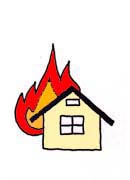 【火災】平成29年0.1件（35件）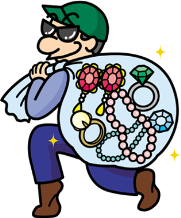 【刑法犯罪】平成29年1.8件（674件）